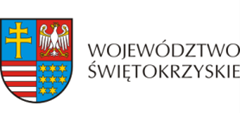 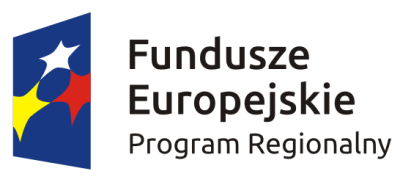 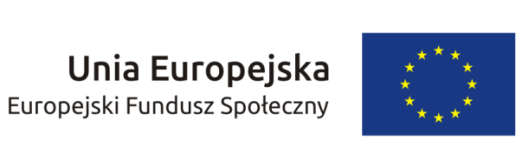 Upoważnienie do odbioru dziecka z przedszkola(tylko osoby pełnoletnie z dowodem osobistym)Przedszkole  „Sowa” w Stadnickiej Wolinumer identyfikacyjny: RPSW.08.03.01 -26-0006/17Ja ………………………………………………………………………………………………….upoważniam do odbierania mojego dziecka ……………………………………………………z przedszkola przez następujące osoby:Oświadczam, że bierzemy pełną odpowiedzialność prawną za bezpieczeństwo dziecka od momentu odebrania z placówki przedszkola przez podane powyżej, upoważnione przez nas osoby.……………………………………………………..
podpis rodzica/opiekuna prawnegolegitymująca się dowodem osobistym o numerze L.p.Imię i nazwisko osoby upoważnionejNr dowodu osobistegoTelefon kontaktowyStopień pokrewieństwa12345